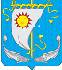 СОВЕТ ДЕПУТАТОВ МУНИЦИПАЛЬНОГО ОБРАЗОВАНИЯ«АНДЕГСКИЙ СЕЛЬСОВЕТ» НЕНЕЦКОГО АВТОНОМНОГО ОКРУГАДвадцать третье заседание 6 – го созываРЕШЕНИЕот 11  марта   2020  года №  1О ежегодном  отчете главы муниципального образования «Андегский сельсовет» Ненецкого автономного округа, о результатах деятельности Администрации  муниципального образования «Андегский сельсовет» Ненецкого автономного округа за 2019 год,  в том числе о решении вопросов, поставленных  Советом депутатов муниципального образования «Андегский сельсовет»  Ненецкого автономного округаРуководствуясь частью 11.1. статьи 35,  частью 5.1. статьи 35 Федерального  закона от 06.10.2003 N 131-ФЗ "Об общих принципах организации местного самоуправления в Российской Федерации", статьей 38 Устава  муниципального образования «Андегский сельсовет» Ненецкого автономного округа,  Совет депутатов МО «Андегский сельсовет» НАО РЕШИЛ:1. Принять к сведению прилагаемый отчет главы муниципального образования «Андегский сельсовет» Ненецкого автономного округа, о результатах деятельности Администрации  муниципального образования «Андегский сельсовет» Ненецкого автономного округа за  2019 год,  в том числе о решении вопросов, поставленных Советом депутатов муниципального образования «Андегский сельсовет» Ненецкого автономного округа.2. Настоящее решение вступает в силу с момента его подписания и подлежит  официальному  опубликованию (обнародованию). Глава МОМО «Андегский сельсовет»  НАО:                                            В.Ф. АбакумоваПриложениек Решению Совета депутатовМО «Андегский сельсовет» НАОот 11.03.2020 № 1Отчет главы муниципального образования «Андегский сельсовет» Ненецкого автономного округа, о результатах деятельности Администрации  муниципального образования «Андегский сельсовет» Ненецкого автономного округа за 2017 год,  в том числе о решении вопросов, поставленных Советом депутатов муниципального образования «Андегский сельсовет»  Ненецкого автономного округа.Уважаемые депутаты!Предлагаю вашему вниманию отчет о  результатах деятельности Администрации  муниципального образования «Андегский сельсовет» Ненецкого автономного округа за 2018 год,  в том числе о решении вопросов, поставленных Советом депутатов муниципального образования Ненецкого автономного округа.Формирование, утверждение, исполнение бюджета поселения и контроль за исполнением данного бюджетаБюджет МО «Андегский сельсовет» НАО на 2018 год сформирован в соответствии с БК РФ, Законом № 131 – ФЗ, федеральными законами, Законами НАО, Уставом, а так же в соответствии с Положением о «О бюджетном процессе в МО  «Андегский сельсовет» НАО» и иными нормативными актами РФ, НАО и актами органов местного самоуправления. Бюджет МО «Андегский сельсовет» НАО сформирован за счет отчислений федеральных и региональных налогов и сборов, определенных в соответствии с Законодательством РФ, а так же поступлений в безвозмездном и безвозвратном порядке в распоряжение органов местного самоуправления в виде финансовой помощи  из бюджетов других уровней в форме дотаций, субсидий, субвенций.1. Бюджет МО «Андегский сельсовет» НАО на 01 января 2020 года исполнен: по доходам в целом на сумму 24 335,7 т.р. при уточненных плановых назначениях 24 485,5 или на 99,4 % по отношению к годовому плану, в том числе:- по налоговым и неналоговым доходам 8 581,6 т.р. (к годовым назначениям выполнение составило 100,4 %)- по безвозмездным поступлениям 15 754,1 т.р. (к годовым назначениям выполнение составило 98,8 %). по расходам в целом в сумме 20 766,2 т.р. при уточненных плановых назначениях 22 765,6 т.р. или 91,2 % по отношению к годовым назначениям.Структура расходов бюджета2. Профицит по итогам исполнения бюджета на 01 января 2020 года составляет 3 569,5 т.р. В 2019 году в рамках заключенного соглашения все проекты решений о местном бюджете, отчеты об исполнении бюджета проходили проверку в КСП Заполярного района, помимо этого по проекту бюджета, годовому отчету об исполнении бюджета проводились публичные слушания.•	организация в границах поселения электро-,  и водоснабжения населения, в пределах полномочий, установленных законодательством Российской Федерации;Электроснабжением и водоснабжением в муниципальном образовании занимается муниципальное предприятие Заполярного района «Севержилкомсервис».В течение 2019 года каких-либо крупных инцидентов, связанных с организацией  электро-, тепло-,  водоснабжения населения не зафиксировано.•	обеспечение проживающих в поселении и нуждающихся в жилых помещениях малоимущих граждан жилыми помещениями, организация содержания муниципального жилищного фонда, осуществление муниципального жилищного контроля, а также иных полномочий органов местного самоуправления в соответствии с жилищным законодательством, за исключением организации строительства муниципального жилищного фонда и создания условий для жилищного строительства;В 2019 году в общей очереди граждан, нуждающихся в жилых помещениях, предоставляемых по договорам социального найма состояло: на 01.01.2019 года – 14 семьи; на 31.12.2019 года – 14 семей.Поставлены на учет 0 семей.Проведено 3 заседаний общественной жилищной комиссии.В 2019 году в рамках подготовки к ОЗП проводились работы по капитальному ремонту объектов муниципального жилищного фонда. - отремонтирована крыша  в доме № 17 по улице Набережная;- отремонтирована квартира № 2 по улице Лесная;- проведен ремонт в многоквартирном жилом доме № 4 по улице Озерная. - изготовлена эл.проводка в квартирах по ул. Набережная, дом 4•	обеспечение первичных мер пожарной безопасности в границах населенных пунктов поселения;В 2019 году за счет средств местного бюджета в д. Андег  в зимний период оплачивались работы по  содержанию источников пожарного водоснабжения, производилась очистка от снега дорог местного пользования. Приобретены рольставни в гараж и пожарный бокс.В период праздников организовывались совместные дежурства членов ДПД и пожарных отдельного пожарного поста. * содействие в развитии сельскохозяйственного производства, создание условий для развития малого и среднего предпринимательства;В рамках создания условий для развития малого и среднего предпринимательства субъектам малого предпринимательства оказывается информационная и консультационная поддержка. На 2019 год была утверждена муниципальная программа по поддержке предпринимательства.организация проведения официальных физкультурно-оздоровительных и спортивных мероприятий поселения;В апреле проведена «Андегская рыбалка – 2019» с финансированием спонсорской помощи СПК РК «Андег». •	участие в организации деятельности по сбору (в том числе раздельному сбору) и транспортированию твердых коммунальных отходов;В 2019 году оплачивались работы по содержанию существующей свалки в д. Андег, поддержанию чистоты в населенном пункте. • утверждение генеральных планов поселения, правил землепользования и застройки, утверждение подготовленной на основе генеральных планов поселения документации по планировке территории, выдача разрешений на строительство (за исключением случаев, предусмотренных Градостроительным кодексом Российской Федерации, иными федеральными законами), разрешений на ввод объектов в эксплуатацию при осуществлении муниципального строительства, реконструкции объектов капитального строительства, расположенных на территории поселения, утверждение местных нормативов градостроительного проектирования поселений, резервирование земель и изъятие, в том числе путем выкупа, земельных участков в границах поселения для муниципальных нужд, осуществление земельного контроля за использованием земель поселения;Проводилась работа по согласованию территорий, зон для внесения в правила застройки и землепользования.* владение, пользование и распоряжение имуществом, находящимся в муниципальной собственности поселения;На данном направлении мероприятий не проводилось•	организация ритуальных услуг и содержание мест захоронения;МП ЗР «Севержилкомсервис»» наделен статусом специализированной организации по выполнению ритуальных услуг на территории муниципального образования.оказание поддержки гражданам и их объединениям, участвующим в охране общественного порядка, создание условий для деятельности народных дружин;Ведется работа по созданию добровольной народной дружины в деревне Андег.организация и осуществление мероприятий по работе с детьми и молодежью в поселении;На данном направлении мероприятий не проводилось.присвоение адресов объектам адресации, изменение, аннулирование адресов, присвоение наименований элементам улично-дорожной сети (за исключением автомобильных дорог федерального значения, автомобильных дорог регионального или межмуниципального значения, местного значения муниципального района), наименований элементам планировочной структуры в границах поселения, изменение, аннулирование таких наименований, размещение информации в государственном адресном реестре:На данном направлении мероприятий не проводилось. утверждение правил благоустройства территории поселения, устанавливающих в том числе требования по содержанию зданий (включая жилые дома), сооружений и земельных участков, на которых они расположены, к внешнему виду фасадов и ограждений соответствующих зданий и сооружений, перечень работ по благоустройству и периодичность их выполнения; установление порядка участия собственников зданий (помещений в них) и сооружений в благоустройстве прилегающих территорий; организация благоустройства территории поселения (включая освещение улиц, озеленение территории, установку указателей с наименованиями улиц и номерами домов, размещение и содержание малых архитектурных форм);В рамках работ по благоустройству были выполнены работы по окраске здания администрации МО «Андегский сельсовет» НАО.Закуплены и установлены гирлянды на мосты, консоли на столбы, праздничный фейерверк для проведения мероприятий украшения деревни к Новому году.*дорожная деятельность в отношении автомобильных дорог местного значения в границах населенных пунктов поселения и обеспечения безопасности дорожного движения на них, включая создание и функционирование парковок, осуществление муниципального контроля за сохранностью автомобильных дорог местного значения в границах населенных пунктов поселения, а также осуществление иных полномочий в области использования автомобильных дорог и осуществления дорожной деятельности в соответствии с законодательством РФ, в том числе на ремонт и содержание автомобильных дорог общего пользования местного значения.Внутрипоселковые дороги в д. Андег находятся в стадии оформления. Зимой дороги очищаются от снега.Для информации: в 2019 году выполнены 40 нотариальных действий, выдано 286 различных справок, 1 пенсионер воспользовался компенсацией по капитальному ремонту жилого помещения.   НаименованиеРазделИсполнено на 1 января 2020 года, тыс. руб.Структура, %Общегосударственные вопросы010015 664,075,4Национальная оборона020051,40,3Национальная безопасность и правоохранительная деятельность0300331,41,6Национальная экономика04000,00,0Жилищно-коммунальное хозяйство05002 966,414,3Социальная политика10001 753,08,4Итого:20 766,2100,0